Distribution: Family, DCF Case Record, CWCMP, Court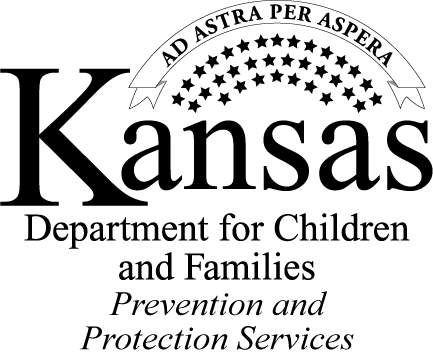 Section 1 – Family Information Section 1 – Family Information Section 1 – Family Information Section 1 – Family Information Section 1 – Family Information Section 1 – Family Information Section 1 – Family Information Section 1 – Family Information Section 1 – Family Information Section 1 – Family Information Case Head:      			Case Head:      			Case Head:      			Facts Case #:     Facts Case #:     Facts Case #:     Facts Case #:     County:      County:      County:      Child Name:     	Child Name:     	Child Name:     	DOB:      DOB:      Facts Client ID:      Facts Client ID:      Facts Client ID:      Facts Client ID:      Court Case #:      Child Name:     	  Child Name:     	  Child Name:     	  DOB:                                    DOB:                                    Facts Client ID:      Facts Client ID:      Facts Client ID:      Facts Client ID:      Court Case #:      Child Name:                                 Child Name:                                 Child Name:                                 DOB:                                      DOB:                                      Facts Client ID:      Facts Client ID:      Facts Client ID:      Facts Client ID:      Court Case #:      Child Name:     	  Child Name:     	  Child Name:     	  DOB:                                     DOB:                                     Facts Client ID:      Facts Client ID:      Facts Client ID:      Facts Client ID:      Court Case #:      Region:	     	Region:	     	Provider:      Provider:      DCF Office:      		DCF Office:      		DCF Office:      		DCF Office:      		Assigned DCF Staff:      Assigned DCF Staff:      Initial Service Plan Date, Time, Location:       Initial Service Plan Date, Time, Location:       Initial Service Plan Date, Time, Location:       Initial Service Plan Date, Time, Location:       Initial Service Plan Date, Time, Location:       Initial Service Plan Date, Time, Location:       Initial Service Plan Date, Time, Location:       Initial Service Plan Date, Time, Location:       Initial Service Plan Date, Time, Location:       Initial Service Plan Date, Time, Location:       Describe the reason for referral, including current harm or safety reasons preventing the child(ren) from returning home:Describe the reason for referral, including current harm or safety reasons preventing the child(ren) from returning home:Describe the reason for referral, including current harm or safety reasons preventing the child(ren) from returning home:Describe the reason for referral, including current harm or safety reasons preventing the child(ren) from returning home:Describe the reason for referral, including current harm or safety reasons preventing the child(ren) from returning home:Describe the reason for referral, including current harm or safety reasons preventing the child(ren) from returning home:Describe the reason for referral, including current harm or safety reasons preventing the child(ren) from returning home:Describe the reason for referral, including current harm or safety reasons preventing the child(ren) from returning home:Describe the reason for referral, including current harm or safety reasons preventing the child(ren) from returning home:Describe the reason for referral, including current harm or safety reasons preventing the child(ren) from returning home:Section 2 – Assessment Information See attached PPS 2020 (if completed) Section 2 – Assessment Information See attached PPS 2020 (if completed) Section 2 – Assessment Information See attached PPS 2020 (if completed) Section 2 – Assessment Information See attached PPS 2020 (if completed) Section 2 – Assessment Information See attached PPS 2020 (if completed) Section 2 – Assessment Information See attached PPS 2020 (if completed) Section 2 – Assessment Information See attached PPS 2020 (if completed) Section 2 – Assessment Information See attached PPS 2020 (if completed) Section 2 – Assessment Information See attached PPS 2020 (if completed) Section 2 – Assessment Information See attached PPS 2020 (if completed) Family/Individual Strengths and Resources:Family/Individual Strengths and Resources:Family/Individual Strengths and Resources:Family/Individual Strengths and Resources:Family/Individual Strengths and Resources:Family/Individual Strengths and Resources:Family/Individual Strengths and Resources:Family/Individual Strengths and Resources:Family/Individual Strengths and Resources:Family/Individual Strengths and Resources:Future Danger and Worries (Describe what may happen to the child(ren) if nothing in the family’s situation changes): Future Danger and Worries (Describe what may happen to the child(ren) if nothing in the family’s situation changes): Future Danger and Worries (Describe what may happen to the child(ren) if nothing in the family’s situation changes): Future Danger and Worries (Describe what may happen to the child(ren) if nothing in the family’s situation changes): Future Danger and Worries (Describe what may happen to the child(ren) if nothing in the family’s situation changes): Future Danger and Worries (Describe what may happen to the child(ren) if nothing in the family’s situation changes): Future Danger and Worries (Describe what may happen to the child(ren) if nothing in the family’s situation changes): Future Danger and Worries (Describe what may happen to the child(ren) if nothing in the family’s situation changes): Future Danger and Worries (Describe what may happen to the child(ren) if nothing in the family’s situation changes): Future Danger and Worries (Describe what may happen to the child(ren) if nothing in the family’s situation changes): Section 3 –Safety GoalsSection 3 –Safety GoalsSection 3 –Safety GoalsSection 3 –Safety GoalsSection 3 –Safety GoalsSection 3 –Safety GoalsSection 3 –Safety GoalsSection 3 –Safety GoalsSection 3 –Safety GoalsSection 3 –Safety GoalsCourt OrderedSteps to Be Taken ImmediatelySteps to Be Taken ImmediatelySteps to Be Taken ImmediatelySteps to Be Taken ImmediatelySteps to Be Taken ImmediatelyWho Will Participate? (Who will do what?)Who Will Participate? (Who will do what?)Who Will Participate? (Who will do what?)Estimated Completion Date? Yes No Yes No Yes No Yes No Yes NoSection 4 – Visitation Section 4 – Visitation Section 4 – Visitation Section 4 – Visitation Section 4 – Visitation Section 4 – Visitation Section 4 – Visitation Section 4 – Visitation Section 4 – Visitation Section 4 – Visitation Visitation Plan Until Case Planning Conference (Required Weekly and Subject to Change)Example: Every Tuesday at 4:00 PM at the KVC officeVisitation Plan Until Case Planning Conference (Required Weekly and Subject to Change)Example: Every Tuesday at 4:00 PM at the KVC officeVisitation Plan Until Case Planning Conference (Required Weekly and Subject to Change)Example: Every Tuesday at 4:00 PM at the KVC officeVisitation Plan Until Case Planning Conference (Required Weekly and Subject to Change)Example: Every Tuesday at 4:00 PM at the KVC officeVisitation Plan Until Case Planning Conference (Required Weekly and Subject to Change)Example: Every Tuesday at 4:00 PM at the KVC officeVisitation Plan Until Case Planning Conference (Required Weekly and Subject to Change)Example: Every Tuesday at 4:00 PM at the KVC officeVisitation Plan Until Case Planning Conference (Required Weekly and Subject to Change)Example: Every Tuesday at 4:00 PM at the KVC officeVisitation Plan Until Case Planning Conference (Required Weekly and Subject to Change)Example: Every Tuesday at 4:00 PM at the KVC officeVisitation Plan Until Case Planning Conference (Required Weekly and Subject to Change)Example: Every Tuesday at 4:00 PM at the KVC officeVisitation Plan Until Case Planning Conference (Required Weekly and Subject to Change)Example: Every Tuesday at 4:00 PM at the KVC officeDay of the week:      Day of the week:      Day of the week:      Day of the week:      Day of the week:      Time:      Time:      Time:      Time:      Time:      Section 5 – Initial Service Plan ParticipationSection 5 – Initial Service Plan ParticipationSection 5 – Initial Service Plan ParticipationSection 5 – Initial Service Plan ParticipationSection 5 – Initial Service Plan ParticipationSection 5 – Initial Service Plan ParticipationSection 5 – Initial Service Plan ParticipationSection 5 – Initial Service Plan ParticipationSection 5 – Initial Service Plan ParticipationSection 5 – Initial Service Plan ParticipationParticipants’ Signatures/Dates (For non-family participants, information shared is confidential and shall not be released.)Participants’ Signatures/Dates (For non-family participants, information shared is confidential and shall not be released.)Participants’ Signatures/Dates (For non-family participants, information shared is confidential and shall not be released.)Participants’ Signatures/Dates (For non-family participants, information shared is confidential and shall not be released.)Participants’ Signatures/Dates (For non-family participants, information shared is confidential and shall not be released.)Participants’ Signatures/Dates (For non-family participants, information shared is confidential and shall not be released.)Participants’ Signatures/Dates (For non-family participants, information shared is confidential and shall not be released.)Participants’ Signatures/Dates (For non-family participants, information shared is confidential and shall not be released.)Participants’ Signatures/Dates (For non-family participants, information shared is confidential and shall not be released.)Participants’ Signatures/Dates (For non-family participants, information shared is confidential and shall not be released.)Child Signature:  If age 14 or older, my signature means that I was given and had explained:  Appendix 7D, Do you Know Your Rights as a Kansas Foster Youth; my health rights; and my annual credit check.  (For those children in out of home placement.)Child Signature:  If age 14 or older, my signature means that I was given and had explained:  Appendix 7D, Do you Know Your Rights as a Kansas Foster Youth; my health rights; and my annual credit check.  (For those children in out of home placement.)Child Signature:  If age 14 or older, my signature means that I was given and had explained:  Appendix 7D, Do you Know Your Rights as a Kansas Foster Youth; my health rights; and my annual credit check.  (For those children in out of home placement.)Child Signature:  If age 14 or older, my signature means that I was given and had explained:  Appendix 7D, Do you Know Your Rights as a Kansas Foster Youth; my health rights; and my annual credit check.  (For those children in out of home placement.)Child Signature:  If age 14 or older, my signature means that I was given and had explained:  Appendix 7D, Do you Know Your Rights as a Kansas Foster Youth; my health rights; and my annual credit check.  (For those children in out of home placement.)Child Signature:  If age 14 or older, my signature means that I was given and had explained:  Appendix 7D, Do you Know Your Rights as a Kansas Foster Youth; my health rights; and my annual credit check.  (For those children in out of home placement.)Child Signature:  If age 14 or older, my signature means that I was given and had explained:  Appendix 7D, Do you Know Your Rights as a Kansas Foster Youth; my health rights; and my annual credit check.  (For those children in out of home placement.)Child Signature:  If age 14 or older, my signature means that I was given and had explained:  Appendix 7D, Do you Know Your Rights as a Kansas Foster Youth; my health rights; and my annual credit check.  (For those children in out of home placement.)Child Signature:  If age 14 or older, my signature means that I was given and had explained:  Appendix 7D, Do you Know Your Rights as a Kansas Foster Youth; my health rights; and my annual credit check.  (For those children in out of home placement.)Child Signature:  If age 14 or older, my signature means that I was given and had explained:  Appendix 7D, Do you Know Your Rights as a Kansas Foster Youth; my health rights; and my annual credit check.  (For those children in out of home placement.)Child’s Input/Comments:Child’s Input/Comments:Child’s Input/Comments:Child’s Input/Comments:Child’s Input/Comments:Child’s Input/Comments:Child’s Input/Comments:Child’s Input/Comments:Child’s Input/Comments:Child’s Input/Comments:Participation Codes:  IP – participated in person, BP – participated by phone, NI – provided inputParticipation Codes:  IP – participated in person, BP – participated by phone, NI – provided inputParticipation Codes:  IP – participated in person, BP – participated by phone, NI – provided inputParticipation Codes:  IP – participated in person, BP – participated by phone, NI – provided inputParticipation Codes:  IP – participated in person, BP – participated by phone, NI – provided inputParticipation Codes:  IP – participated in person, BP – participated by phone, NI – provided inputParticipation Codes:  IP – participated in person, BP – participated by phone, NI – provided inputParticipation Codes:  IP – participated in person, BP – participated by phone, NI – provided inputParticipation Codes:  IP – participated in person, BP – participated by phone, NI – provided inputParticipation Codes:  IP – participated in person, BP – participated by phone, NI – provided inputParent Signatures:  I have participated in the development of this plan.  I understand this signed initial service plan may be released to participants in this plan and they may share information among the participants necessary to implement the plan. Parent Signatures:  I have participated in the development of this plan.  I understand this signed initial service plan may be released to participants in this plan and they may share information among the participants necessary to implement the plan. Parent Signatures:  I have participated in the development of this plan.  I understand this signed initial service plan may be released to participants in this plan and they may share information among the participants necessary to implement the plan. Parent Signatures:  I have participated in the development of this plan.  I understand this signed initial service plan may be released to participants in this plan and they may share information among the participants necessary to implement the plan. Parent Signatures:  I have participated in the development of this plan.  I understand this signed initial service plan may be released to participants in this plan and they may share information among the participants necessary to implement the plan. Parent Signatures:  I have participated in the development of this plan.  I understand this signed initial service plan may be released to participants in this plan and they may share information among the participants necessary to implement the plan. Parent Signatures:  I have participated in the development of this plan.  I understand this signed initial service plan may be released to participants in this plan and they may share information among the participants necessary to implement the plan. Parent Signatures:  I have participated in the development of this plan.  I understand this signed initial service plan may be released to participants in this plan and they may share information among the participants necessary to implement the plan. Parent Signatures:  I have participated in the development of this plan.  I understand this signed initial service plan may be released to participants in this plan and they may share information among the participants necessary to implement the plan. Parent Signatures:  I have participated in the development of this plan.  I understand this signed initial service plan may be released to participants in this plan and they may share information among the participants necessary to implement the plan. Parents’ Input/Comments:Parents’ Input/Comments:Parents’ Input/Comments:Parents’ Input/Comments:Parents’ Input/Comments:Parents’ Input/Comments:Parents’ Input/Comments:Parents’ Input/Comments:Parents’ Input/Comments:Parents’ Input/Comments:Printed NamePrinted NameSignature:Signature:Signature:ParticipationCode:ParticipationCode:ParticipationCode:Date:ParentParentParentParentParticipation Codes:  IP – participated in person, BP – participated by phone, NI – provided inputParticipation Codes:  IP – participated in person, BP – participated by phone, NI – provided inputParticipation Codes:  IP – participated in person, BP – participated by phone, NI – provided inputParticipation Codes:  IP – participated in person, BP – participated by phone, NI – provided inputParticipation Codes:  IP – participated in person, BP – participated by phone, NI – provided inputParticipation Codes:  IP – participated in person, BP – participated by phone, NI – provided inputParticipation Codes:  IP – participated in person, BP – participated by phone, NI – provided inputParticipation Codes:  IP – participated in person, BP – participated by phone, NI – provided inputParticipation Codes:  IP – participated in person, BP – participated by phone, NI – provided inputParticipation Codes:  IP – participated in person, BP – participated by phone, NI – provided inputOther Participant Signatures: Indicate Name, Agency, Title, and Participation CodesOther Participant Signatures: Indicate Name, Agency, Title, and Participation CodesOther Participant Signatures: Indicate Name, Agency, Title, and Participation CodesOther Participant Signatures: Indicate Name, Agency, Title, and Participation CodesOther Participant Signatures: Indicate Name, Agency, Title, and Participation CodesOther Participant Signatures: Indicate Name, Agency, Title, and Participation CodesOther Participant Signatures: Indicate Name, Agency, Title, and Participation CodesOther Participant Signatures: Indicate Name, Agency, Title, and Participation CodesOther Participant Signatures: Indicate Name, Agency, Title, and Participation CodesOther Participant Signatures: Indicate Name, Agency, Title, and Participation CodesPrinted NamePrinted NameSignatureSignatureAgencyAgencyAgencyDateParticipation CodesParticipation Codes